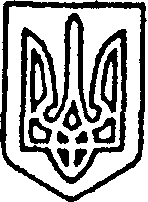 УКРАЇНАПОКРОВСЬКА  РАЙОННА РАДА  ДОНЕЦЬКОЇ ОБЛАСТІР І Ш Е Н Н Явід 18.12.2020 № VIII/2-50м. ПокровськВідповідно до Закону України «Про внесення змін до деяких законів України щодо впорядкування окремих питань організації та діяльності органів місцевого самоврядування і районних державних адміністрацій», статей 43, 59, 60 Закону України «Про місцеве самоврядування в Україні», статей 3, 17 Закону України «Про державну реєстрацію юридичних осіб, фізичних осіб - підприємців та громадських формувань», статті 67 Бюджетного кодексу України, статей 87, 104, 105, 110-112 Цивільного кодексу України, частини 5 статей 57, 78, 137 Господарського кодексу України, статей 40, 43 Кодексу законів про працю України, згідно Закону України «Про внесення змін до Бюджетного кодексу України» від 17 вересня 2020 № 907-ІХ, згідно Статуту комунального закладу «Районна дитячо-юнацька спортивна школа» Добропільської районної ради, затвердженого рішенням сесії Добропільської районної ради від 21.02.2020 № VII-42/3 та у зв’язку з процесом децентралізації влади та створенням в районі об’єднаних територіальних громад, згідно рішення Покровської районної ради Донецької області від 09.12.2020                 № VIII/1-7 «Про початок реорганізації Добропільської районної ради Донецької області» та з метою раціонального використання фінансових ресурсів, зважаючи на зменшення обсягу коштів районного бюджету та обмеження фінансування у повному обсязі зазначеної установи, для недопущення порушень бюджетного трудового законодавства, районна рада ВИРІШИЛА:	1. Припинити юридичну особу комунальний заклад «Районна дитячо-юнацька спортивна школа» Добропільської районної ради Донецької області шляхом ліквідації.	2. Створити комісію з припинення юридичної особи комунального закладу «Районна дитячо-юнацька спортивна школа» Добропільської районної ради Донецької області шляхом ліквідації (далі – ліквідаційна комісія) та затвердити її персональний склад (додається).	3. Встановити строк для заявлення кредиторами своїх вимог до комунального закладу «Районна дитячо-юнацька спортивна школа» Добропільської районної ради Донецької області протягом 2 (двох) місяців з дня оприлюднення повідомлення про прийняття рішення юридичної особи комунального закладу «Районна дитячо-юнацька спортивна школа» Добропільської районної ради Донецької області шляхом ліквідації.	4. Визначити місцезнаходження ліквідаційної комісії за адресою: 85020, Донецька область, смт. Святогорівка, пров. Поштовий, буд. 10.	5. Уповноважити голову ліквідаційної комісії Грибаускас В.І. представляти інтереси комунального закладу «Районна дитячо-юнацька спортивна школа» Добропільської районної ради Донецької області та вчиняти всі необхідні юридичні й процесуальні дії щодо державної реєстрації припинення.	6. Голові ліквідаційної комісії (Грибаускас) забезпечити:	1) подання у встановленому чинним законодавством порядку протягом трьох робочих днів державному реєстратору документів, необхідних для внесення до Єдиного державного реєстру юридичних осіб і фізичних осіб-підприємців запису про прийняття рішення щодо припинення юридичної особи комунального закладу «Районна дитячо-юнацька спортивна школа» Добропільської районної ради Донецької області шляхом ліквідації;	2) проведення необхідної роботи з попередження працівників комунального закладу «Районна дитячо-юнацька спортивна школа» Добропільської районної ради Донецької області про наступне вивільнення їх у зв’язку з ліквідацією;	3) провести необхідну роботу, пов’язану з вивільненням працівників комунального закладу «Районна дитячо-юнацька спортивна школа» Добропільської районної ради Донецької області у зв’язку з припиненням діяльності цієї юридичної особи, шляхом ліквідації, згідно з вимогами чинного законодавства України; 	4) проведення інвентаризації майна, що знаходиться на балансі комунального закладу «Районна дитячо-юнацька спортивна школа» Добропільської районної ради Донецької області з подальшою передачею майна правонаступнику Покровській районній раді Донецької області з метою подальшої передачі об’єктів спільної власності територіальних громад сіл, селищ району, що знаходяться у спільній власності територіальних громад;	5) подання на затвердження Покровській районній раді Донецької області акту ліквідаційної комісії з ліквідаційним балансом;	6) забезпечити здійснення всіх інших організаційно-правових заходів, пов’язаних з припиненням юридичної особи комунального закладу «Районна дитячо-юнацька спортивна школа» Добропільської районної ради Донецької області шляхом ліквідації відповідно до вимог чинного законодавства.	7. Контроль за виконанням рішення покласти на постійні комісії  районної ради з питань планування соціально-економічного розвитку, бюджету та фінансів (Доценко), депутатської діяльності, законності та захисту прав громадян (Соболєвська), з питань охорони здоров’я, соціального захисту населення, освіти, культури, спорту та молодіжної політики (Шутько), з питань власності, комунального майна та приватизації (Токарев).Голова ради								Ю.В. КЛЮЧКАЗАТВЕРДЖЕНО:рішенням Покровської районної ради 18.12.2020 № VIII/2-50Склад комісії з припинення юридичної особи комунального закладу «Районна дитячо-юнацька спортивна школа» Добропільської районної ради Донецької області шляхом ліквідаціїМісцезнаходження комісії: 85020, Донецька область, смт. Святогорівка,провулок Поштовий, будинок 10 Грибаускас	т.в.о. директора комунального Володимир Іонасович	закладу «Районна дитячо-юнацька спортивна школа» Добропільської районної ради, реєстраційний номер облікової картки платника податків 2214208810Васецька	головний бухгалтер комунальногоНаталя Вікторівна	закладу «Районна дитячо-юнацька спортивна школа» Добропільської районної ради, реєстраційний номер облікової картки платника податків 2287706708Стащенко	начальник відділу культури, молодіТетяна Миколаївна	та спорту Добропільської районної державної адміністрації, реєстраційний номер облікової картки платника податків 3064405383Середа	заступник голови Покровської Юрій Іванович	районної ради Донецької області, реєстраційний номер облікової картки платника податків 2132813672Клєвакіна	начальник фінансово-господарськогоОльга Станіславівна	відділу Покровської районної ради Донецької області, реєстраційний  номер облікової картки платника податків 2701208149Заступник голови ради							Ю.І.СередаПро припинення юридичної особи комунального закладу "Районна дитячо-юнацька спортивна школа" Добропільської районної ради